Приложение 1 к уроку по физикедуховно – нравственной направленности в 7 классе «Взаимодействие тел. Масса».Меры массыПуд старинная русская мера веса (массы), равная 40 фунтам или 16 килограммам.Фунтстарая русская мера веса (массы). Он равен 409,5г.Аптекарский фунтАптекарский фунт равен 358,8 г.ЗолотникЗолотник – старинная русская мера веса, около 4,3 г. Равен 1/96 фунта.«Не доля пудами, доля золотниками».«Мал золотник, да дорог» «Здоровье (слава) приходит золотниками, а уходит пудами.«Мал золотник, да золото им весят, велик верблюд, да воду на нем возят».«Беда  приходит пудами, а уходит золотниками». «Это тебе не фунт изюму» «Фунт пуду должен уступить» «Зернышко пуд бережет».«Человека узнаешь, когда с ним пуд  соли съешь».«Сено на пуды, золото на золотники» «Пудовое горе с плеч свалишь, а золотниковыми подавишься «Худое валит пудами, а хорошее каплет золотниками».«У него в голове ни ползолотника(ума)»«Съел полпуда- сыт покуда».«Свой золотник чужого пуда дороже».«Одно зерно пуды приносит».«Не худо, что булка с полпуда».«За это можно пудовую  свечку поставить».«Не всюду с верой, иногда и мерой».«Всякое дело мера красит, она не солжет».«Вес да мера до греха не допустят»«Слову вера, хлебу мера, а деньгам счет».«В радости меру знай, в обиде  веру не теряй».«Где рожь, там и мера, где люди, там и вера».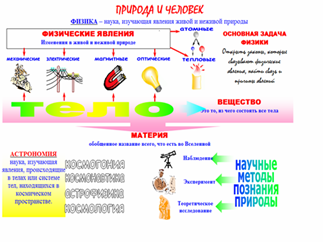 